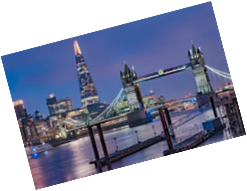 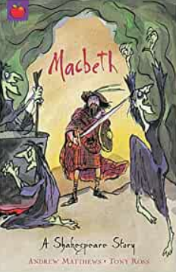 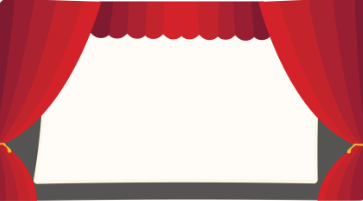 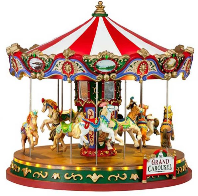 Science Living Things and their HabitatsRecognise that environments can change and that this can sometimes pose dangers to living thingsDescribe how living things are classified into broad groups according to common observable characteristics and based on similarities and differences including microorganisms, plants and animals.Give reasons for classifying plants and animals based on specific characteristics.